                    2019-2020 EĞİTİM ÖĞRETİM YILI 5 YAŞ SINIFI ARALIK AYLIK PLANI                                              SINIF ÖĞRETMENİ                                               SINIF ÖĞRETMENİ                                                ESRANUR DELİCEOĞLU                                        SEVGİ HİRAAYIN RENGİAYIN KONUSUAYIN KONUSUSAYILARMEVSİMAYIN TÜRK BÜYÜĞÜDEĞERLER EĞİTİMİ         YEŞİLSASMEVSİMLERMEVSİMLER         5-6       KIŞ        MEVLANA10 HOŞGÖRÜ -YARDIMLAŞMA          KAVRAMLAR          KAVRAMLARMÜZİK ETKİNLİĞİMÜZİK ETKİNLİĞİMÜZİK ETKİNLİĞİOYUN ETKİNLİĞİTÜRKÇE DİL ETKİNLİĞİ              AĞIR-HAFİF          AŞAĞI-YUKARI              ESKİ-YENİ             KIZ-ERKEK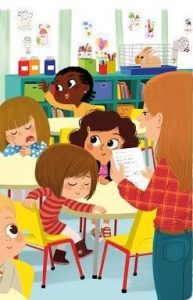               AĞIR-HAFİF          AŞAĞI-YUKARI              ESKİ-YENİ             KIZ-ERKEK                           YERLİ MALIBİRLİKTE AŞALIM TÜM ENGELLERİAĞAÇYENİ YILKARDAN ADAM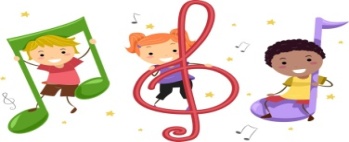                            YERLİ MALIBİRLİKTE AŞALIM TÜM ENGELLERİAĞAÇYENİ YILKARDAN ADAM                           YERLİ MALIBİRLİKTE AŞALIM TÜM ENGELLERİAĞAÇYENİ YILKARDAN ADAMŞEFİMİZ KİM?KURDALE BAĞLAMABUGİ BUGİ OYUNUDİK DUR KARDEŞİMBALONCU AMCAHANGİ RENK KAYBOLDUİP ÇEKMEBONCUK TOPLAMA KOLİ BANDI İLE PİNPON TOPUŞEKİLLERLESEKSEKSAYI TANIMA (5/6)EL VE AYAK OYNAMABARDAKLARI DÜŞÜRMEDEN DİZSINIFTA KİM YOK ?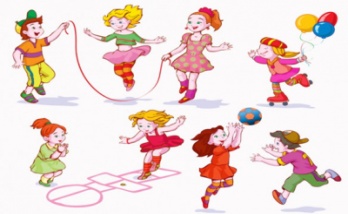 HİKÂYE ETKİNLİKLERİ BİLMECE  PARMAK OYUNU                               BİLMECELER TEKERLEME 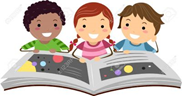 FEN VE DOĞAETKİNLİĞİFEN VE DOĞAETKİNLİĞİMONTESSORİ ETKİNLİĞİMONTESSORİ ETKİNLİĞİMONTESSORİ ETKİNLİĞİSANAT ETKİNLİĞİAKIL VE ZEKÂMİKROPLAR KAÇIYORBALON ŞİŞİRME YAPAY KARKELEBEKLİ ELEKTİRİKLENDİRMEYEŞİL RENGİN OLUŞUMU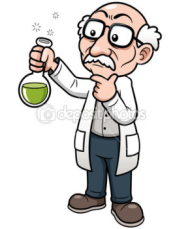 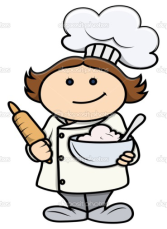 MİKROPLAR KAÇIYORBALON ŞİŞİRME YAPAY KARKELEBEKLİ ELEKTİRİKLENDİRMEYEŞİL RENGİN OLUŞUMUZEKA KÜPÜDUYGULARIMIZAKTARMAARKADAŞINI ÇİZÇİZGİYİ TAKİP ET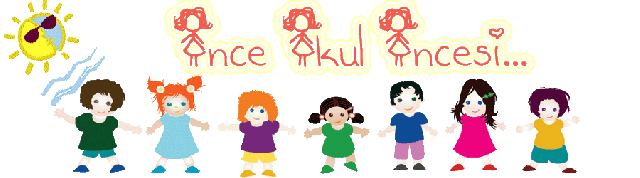 ZEKA KÜPÜDUYGULARIMIZAKTARMAARKADAŞINI ÇİZÇİZGİYİ TAKİP ETZEKA KÜPÜDUYGULARIMIZAKTARMAARKADAŞINI ÇİZÇİZGİYİ TAKİP ETÜFLEME ÇALIŞMASIBALIK YAPIMIMEVLANATEKERLEKLİ SANDALYE YAPIMIYERLİ MALI ŞAPKASIKAR KÜRESİKARDAN ADAMYILBAŞI TAKVİMİÇOMAK KUKLATRAFİK LAMBASI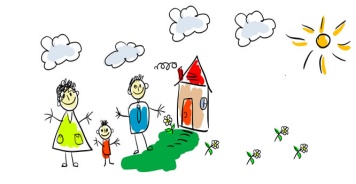 YAP-BOZÖRÜNTÜZ-KAREEŞLEŞTİRME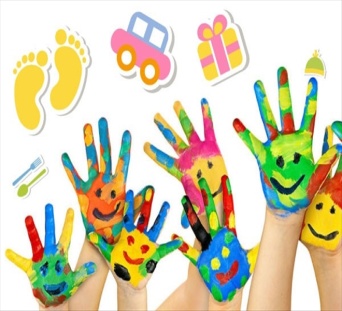             İNGİLİZCE            İNGİLİZCEOKUMA VE YAZMAOKUMA VE YAZMAOKUMA VE YAZMAMATEMATİK ETKİNLİĞİBELİRLİ GÜN VE HAFTALARFAMİLYFRUİTSSHAPESVEGETABLES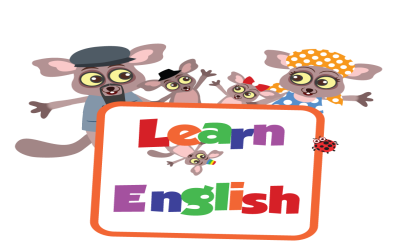 FAMİLYFRUİTSSHAPESVEGETABLESÇİZGİ ÇALIŞMALARI                         KALEMİ DOĞRU TUTMA                         YOL BULMA KAVRAM ÇALIŞMALARI 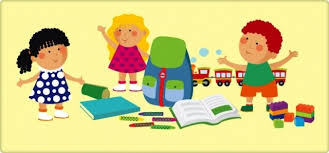 ÇİZGİ ÇALIŞMALARI                         KALEMİ DOĞRU TUTMA                         YOL BULMA KAVRAM ÇALIŞMALARI ÇİZGİ ÇALIŞMALARI                         KALEMİ DOĞRU TUTMA                         YOL BULMA KAVRAM ÇALIŞMALARI 1-40  A KADAR SAYIYORUZ5-6 SAYISINI YAZIYORUZ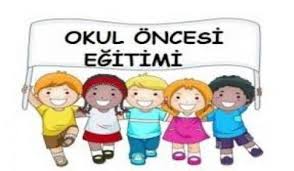 3 ARALIK ENGELLİLER GÜNÜ2-9 ARALIK MEVLANA HAFTASI12-18 ARALIK YERLİ MALI HAFTASI                 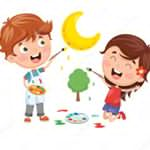 DEĞERLİ VELİMİZ;SALI GÜNLERİMİZ KİTAP GÜNÜDÜR.(Çocuklara uygun kitaplar Çocukların Evden getirdikleri kitaplar okunacaktır.)CUMA GÜNLERİMİZ OYUNCAK GÜNÜDÜR.PERŞEMBE GÜNLERİMİZ PAYLAŞIM GÜNLERİDİR.(Çocukların paylaşmayı öğrenmeleri için birlikte yaptığınız veya satın aldığınız sağlıklı yiyecekleri paylaşım günüdür.)DEĞERLİ VELİMİZ;SALI GÜNLERİMİZ KİTAP GÜNÜDÜR.(Çocuklara uygun kitaplar Çocukların Evden getirdikleri kitaplar okunacaktır.)CUMA GÜNLERİMİZ OYUNCAK GÜNÜDÜR.PERŞEMBE GÜNLERİMİZ PAYLAŞIM GÜNLERİDİR.(Çocukların paylaşmayı öğrenmeleri için birlikte yaptığınız veya satın aldığınız sağlıklı yiyecekleri paylaşım günüdür.)DEĞERLİ VELİMİZ;SALI GÜNLERİMİZ KİTAP GÜNÜDÜR.(Çocuklara uygun kitaplar Çocukların Evden getirdikleri kitaplar okunacaktır.)CUMA GÜNLERİMİZ OYUNCAK GÜNÜDÜR.PERŞEMBE GÜNLERİMİZ PAYLAŞIM GÜNLERİDİR.(Çocukların paylaşmayı öğrenmeleri için birlikte yaptığınız veya satın aldığınız sağlıklı yiyecekleri paylaşım günüdür.)DEĞERLİ VELİMİZ;SALI GÜNLERİMİZ KİTAP GÜNÜDÜR.(Çocuklara uygun kitaplar Çocukların Evden getirdikleri kitaplar okunacaktır.)CUMA GÜNLERİMİZ OYUNCAK GÜNÜDÜR.PERŞEMBE GÜNLERİMİZ PAYLAŞIM GÜNLERİDİR.(Çocukların paylaşmayı öğrenmeleri için birlikte yaptığınız veya satın aldığınız sağlıklı yiyecekleri paylaşım günüdür.)DEĞERLİ VELİMİZ;SALI GÜNLERİMİZ KİTAP GÜNÜDÜR.(Çocuklara uygun kitaplar Çocukların Evden getirdikleri kitaplar okunacaktır.)CUMA GÜNLERİMİZ OYUNCAK GÜNÜDÜR.PERŞEMBE GÜNLERİMİZ PAYLAŞIM GÜNLERİDİR.(Çocukların paylaşmayı öğrenmeleri için birlikte yaptığınız veya satın aldığınız sağlıklı yiyecekleri paylaşım günüdür.)DEĞERLİ VELİMİZ;SALI GÜNLERİMİZ KİTAP GÜNÜDÜR.(Çocuklara uygun kitaplar Çocukların Evden getirdikleri kitaplar okunacaktır.)CUMA GÜNLERİMİZ OYUNCAK GÜNÜDÜR.PERŞEMBE GÜNLERİMİZ PAYLAŞIM GÜNLERİDİR.(Çocukların paylaşmayı öğrenmeleri için birlikte yaptığınız veya satın aldığınız sağlıklı yiyecekleri paylaşım günüdür.)DEĞERLİ VELİMİZ;SALI GÜNLERİMİZ KİTAP GÜNÜDÜR.(Çocuklara uygun kitaplar Çocukların Evden getirdikleri kitaplar okunacaktır.)CUMA GÜNLERİMİZ OYUNCAK GÜNÜDÜR.PERŞEMBE GÜNLERİMİZ PAYLAŞIM GÜNLERİDİR.(Çocukların paylaşmayı öğrenmeleri için birlikte yaptığınız veya satın aldığınız sağlıklı yiyecekleri paylaşım günüdür.)